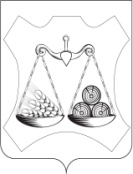 АДМИНИСТРАЦИЯ ВАХРУШЕВСКОГО ГОРОДСКОГО ПОСЕЛЕНИЯСЛОБОДСКОГО РАЙОНА КИРОВСКОЙ ОБЛАСТИПОСТАНОВЛЕНИЕпгт  ВахрушиО внесении изменений в муниципальную программу «Переселение граждан, проживающих на территории Вахрушевского городского поселения из аварийного жилищного фонда, признанного непригодным для проживания» на 2020 - 2025 годыВ соответствии с Федеральным законом № 131-ФЗ от 06.10.2003 «Об общих принципах организации местного самоуправления в Российской Федерации», Уставом Вахрушевского городского поселения администрация ПОСТАНОВЛЯЕТ:1. Внести изменения в  муниципальную программу «Переселение граждан, проживающих на территории Вахрушевского городского поселения из аварийного жилищного фонда, признанного непригодным для проживания» на 2020 - 2025 годы изложив ее в новой редакции (прилагается).2.  Опубликовать настоящее Постановление в официальном печатном издании «Информационный бюллетень».Глава администрацииВахрушевского городского поселения				М.В. ЕфремовПриложение к Постановлению Администрации Вахрушевского городского поселенияот 15.06.2021 № 135МУНИЦИПАЛЬНАЯ ПРОГРАММА«Переселение граждан, проживающих на территорииВахрушевского городского поселенияиз аварийного жилищного фонда, признанного непригодным для проживания»на 2020 - 2025 годы.Паспорт муниципальной Программы«Переселение граждан, проживающих на территории Вахрушевского городского поселения из аварийного жилищного фонда,признанного непригодным для проживания» на 2020 - 2025 годы.1. Общая характеристика сферы реализации муниципальной программы, в том числе формулировки основных проблем указанной сфере и прогноз ее развитияЖилищная проблема остается одной из наиболее актуальных проблем в социальной сфере поселения. В настоящее время проблемы качества коммунальных услуг, существующие в поселении, усугубляются большой степенью износа жилищного фонда, несоответствием условий проживания в нём нормативным требованиям.К жилым помещениям с неудовлетворительными условиями проживания можно отнести весь ветхий жилищный фонд. При подготовке программы проведена подомовая инвентаризация ветхого жилищного фонда поселения. Необходимость учета всего ветхого жилищного фонда обусловлена еще и тем, что именно из этой группы жилых помещений пополняется жилищный фонд с высокой степенью износа (70% и выше), являющийся основным источником пополнения аварийного жилищного фонда.Расчеты показывают, что весь объем ветхих жилых помещений не может быть ликвидирован в рамках мероприятий настоящей программы в силу чрезмерно большого объема финансирования. Предметом мероприятий данной программы является аварийный жилищный фонд, совокупность жилых помещений, которые признаны до 01.01.2017 в установленном порядке аварийными и подлежащими сносу в связи с физическим износом в процессе их эксплуатации.Площадь таких жилых помещений в поселении на 01.01.2019 составляла 2971,24 тыс. кв. метров.  В связи со снятием с регистрационного учёта граждан по состоянию на 01.01.2021 она составляет 2943,92 кв. м;Общие сведения о расселяемых аварийных многоквартирных домах Вахрушевского городского поселения в период 2020-2025 годы представлен в Приложении № 3 к муниципальной программе.Способы переселения граждан определены областной адресной программой «Об областной адресной программе "Переселение граждан, проживающих на территории Кировской области, из аварийного жилищного фонда, признанного таковым до 1 января 2017 года" на 2019 - 2025 годы.Предоставляемое жилое помещение должно соответствовать  требованиям в соответствии с Методическими рекомендациями  по разработке региональной адресной программы по переселению граждан из аварийного жилищного фонда, призаннного таковым до 1 января 2017 года( утверждены приказом Министерства строительства и жилищно-коммунального хозяйств Российской Федерации от 31.12.2019 № 65 пр).Повышение уровня и качества жизни населения Вахрушевского городского поселения  являются приоритетными социально - экономическими задачами развития поселения, формирование современной инфраструктуры и мест проживания - важная социальная задача.Решение проблемы переселения граждан из аварийных многоквартирных  домов в рамках муниципальной программы будет способствовать снижению социальной напряженности и улучшению демографической ситуации района.2. Приоритеты муниципальной политики в соответствующей сфере  социально - экономического развития, цели, целевые показатели эффективности реализации муниципальной программы, описание ожидаемых конечных результатов реализации муниципальной программы, сроков и этапов реализации муниципальной программыПриоритеты муниципальной политики в сфере реализации муниципальной  программы определены:Жилищным кодексом Российской Федерации;Градостроительным кодексом Российской Федерации;Федеральным законом № 131-ФЗ от 06.10.2003 «Об общих принципах организации местного самоуправления в Российской Федерации»;Федеральным законом № 185 от 21.07.2007 «О фонде содействия реформированию жилищно-коммунального хозяйства»;Уставом муниципального образования  Вахрушевское городское поселение Слободского района Кировской области. Основной целью муниципальной программы является Расселение и снос аварийного жилищного фонда для создания безопасных и благоприятных условий проживания граждан на территории Вахрушевского городского поселения.Для достижения цели будут решаться следующие задачи:-переселение граждан, проживающих в аварийных многоквартирных домах, в благоустроенные жилые  помещения;-снос аварийных многоквартирных домов.Социально - экономическая эффективность муниципальной программы обеспечивается концентрацией финансовых и материальных ресурсов для улучшения социально - бытовых условий, качества жизни населения Вахрушевского городского поселения.Целевыми показателями оценки хода реализации муниципальной  программы и ее эффективности  являются следующие количественные показатели:   Таблица 1Источник получения информации о ходе реализации муниципальной программы - отчеты исполнителей и участников муниципальной программы.Целевые показатели реализации муниципальной программы будут определяться на основании отчетов участников муниципальной программы аналитическим методом.Срок реализации муниципальной программы 2020-2025 годы. Реализация муниципальной программы не предусматривает разделение на этапы.Муниципальной программой определено,  что в 2020 - 2021 годах будет произведено переселение граждан, проживающих в аварийных многоквартирных домах признанных в установленном порядке аварийными и подлежащими сносу до 01 января 2017 года, в благоустроенные жилые помещения (регламентирован Федеральным законом  № 185- ФЗ «О Фонде содействия реформированию жилищно-коммунального хозяйства»). Площадь аварийного жилищного фонда, из которого осуществляется переселение,  равна 1271,60 кв. м. В 2022 - 2023  годах предусмотрено переселение граждан, проживающих в аварийных многоквартирных домах признанных в установленном порядке аварийными и подлежащими сносу до 01 января 2017 года, в благоустроенные жилые помещения. Площадь аварийного жилищного фонда, из которого осуществляется переселение,  равна 1699,64 кв. м.3. Обобщенная характеристика мероприятий программыКомплекс основных мероприятий муниципальной программы - это система скоординированных по срокам и объему финансирования мероприятий, обеспечивающих достижения намеченных результатов. Реализация муниципальной программы осуществляется путем выполнения следующих мероприятий:1. Приобретение жилых помещений, выполнение проектных и изыскательских работ,  строительство объектов капитального строительства (жилых домов), в том числе проведение государственной экспертизы, достоверности сметной стоимости, экспертное сопровождение, авторский надзор, технологическое присоединение, инженерно-геологические работы. Выполнение данного мероприятия позволит улучшить социально - бытовые условия жизни граждан, проживающих в аварийном жилищном фонде. Создать  благоприятные  условия для наращивания объемов жилищного строительства.2.Снос аварийных жилых домов C течением времени даже самое надежное жилье приходит в негодность, и его не всегда можно отремонтировать до приемлемого состояния. B результате такого обветшания домов жизни людей подвергаются угрозе. Выполнение данного мероприятия позволит обеспечить безопасные условия жизни граждан проживающих на территории Вахрушевского городского поселения. 4. Основные меры правового регулирования в сфере реализации муниципальной программыВ рамках реализации муниципальной программы администрацией  Вахрушевского городского поселения планируется формирование нормативной правовой и методологической базы:- разработка в установленном порядке проектов постановлений, распоряжений  администрации Вахрушевского городского поселения, регулирующих переселение граждан из аварийного жилищного фонда на территории  Вахрушевского городского поселения;- разработка и принятие локальных правовых актов управления.В соответствии с постановлением администрации Вахрушевского городского поселения  от 07.10.2019 № 220 "О разработке, реализации и оценке эффективности муниципальных программ Вахрушевского городского поселения" администрация поселения  разрабатывает и утверждает муниципальную программу.С учетом ежегодного формирования бюджета на очередной финансовый год и на плановый период вносятся изменения в действующую муниципальную  программу.Нормативные правовые акты администрации Вахрушевского городского поселения, принятие которых необходимо в рамках реализации муниципальной  программы, представлены в таблице   № 3.Таблица № 3Сведения об основных мерах  правового регулирования в сфере реализации муниципальной программы «Переселение граждан, проживающих на территории Вахрушевского городского поселения из аварийного жилищного фонда, признанного непригодным для проживания» на 2020 - 2025 годы5. Ресурсное обеспечение муниципальной программыИнформация о ресурсном обеспечении реализации Программы «Переселение граждан, проживающих на территории Вахрушевского городского поселения из аварийного жилищного фонда, признанного непригодным для проживания» на 2020 - 2025 годы за счет всех источников финансирования представлена в приложении № 1 к муниципальной программе.В целях управления реализацией муниципальной программы ежегодно разрабатывается план реализации муниципальной программы на очередной финансовый год. План реализации муниципальной программы на 2021 год приведен в приложении № 2 к муниципальной программе. Объём финансирования определен:- в отношении расселяемых муниципальных жилых помещений, занимаемых по договорам социального найма, а так же жилым помещениям, находящимся в собственности граждан, как сумма произведения площади данных помещений  в аварийных многоквартирных домах и показателя установленного в соответствии с приказом Минстроя России, стоимости 1 кв. метра общей площади жилого помещения, строящегося (приобретаемого) в рамках заявки 2020 года, составляет 35 185    (тридцать пять тысяч сто восемьдесят пять ) руб. 00 коп.- по части жилых помещений, планируется расселение во вторичное жилье, приобретаемое у лиц, не являющихся застройщиками  за пределами  муниципального образования.Информация по площадям аварийных многоквартирных домов, а так же количестве переселяемых граждан приведена в Приложении 3 к муниципальной программе. Объемы бюджетных ассигнований муниципальной программы уточняются ежегодно при утверждении бюджета муниципального образования на очередной финансовый год. Объемы финансирования муниципальной программы могут корректироваться с учетом реальных возможностей бюджета муниципального образования и рыночных цен на очередной финансовый год.6. Анализ рисков реализации муниципальной программы и описание мер управления рисками.При реализации муниципальной программы могут возникнуть следующие группы рисков:7. Методика оценки эффективности реализации муниципальной программы Оценка эффективности реализации муниципальной программы производиться в соответствии с методикой оценки эффективности реализации муниципальных программ Вахрушевского городского поселения, утвержденной постановлением администрации Вахрушевского городского поселения от 07.10.2019 № 220.Приложение № 1к муниципальной Программе «Переселение граждан, проживающих на территории Вахрушевского городского поселения  из аварийного жилищного фонда,  признанного непригодным  для проживания» на 2020 - 2025 годыУТВЕРЖДЕНО:Постановлением администрацииВахрушевского городского поселенияОт 15.06.2021 № 135Ресурсное обеспечение подпрограммы  за счет всех источников финансирования«Переселение граждан, проживающих на территории Вахрушевского городского поселения из аварийного жилищного фонда, признанного непригодным для проживания» на 2020 - 2025 годыПриложение № 2к муниципальной Программе «Переселение граждан, проживающих на территории  Вахрушевского городского поселения  из аварийного жилищного фонда,  признанного непригодным  для проживания» на 2020 - 2025 годыУТВЕРЖДЕНО:Постановлением администрацииВахрушевского городского поселенияОт 15.06.2021 № 135План мероприятийпо реализации Муниципальной программы «Переселение граждан, проживающих на территорииВахрушевского городского поселения из аварийного жилищного фонда, признанного непригодным для проживания» на 2020 - 2025 годыПриложение № 3 К муниципальной программе  «Переселение граждан,  проживающих на территории   Вахрушевского городского поселения   из аварийного жилищного фонда,  признанного непригодным для проживания» на 2020 - 2025 годы.УТВЕРЖДЕНО:Постановлением администрацииВахрушевского городского поселенияОт  15.06.2021 № 135ПЕРЕЧЕНЬМНОГОКВАРТИРНЫХ ДОМОВ, ПРИЗНАННЫХ АВАРИЙНЫМИДО 1 ЯНВАРЯ 2017 ГОДА15.06.2021№135Ответственный исполнитель муниципальной программыАдминистрация Вахрушевского городского поселенияСоисполнитель муниципальной программыОтсутствуютНаименование подпрограммОтсутствуютЦели муниципальной программыРасселение и снос аварийного жилищного фонда для создания безопасных и благоприятных условий проживания граждан на территории Вахрушевского городского поселенияЗадачи Программы1. Переселение граждан, проживающих в аварийных многоквартирных домах, в благоустроенные жилые  помещения;2. Снос аварийных многоквартирных домов.Целевые показатели эффективности реализации муниципальной программы1. количество граждан, переселенных из аварийного жилищного фонда, признанного непригодным для проживания;2. площадь жилых помещений в аварийных домах, подлежащих расселению в отчетный период;3. количество аварийных домов, подлежащих сносу в отчетный периодЭтапы  и сроки реализации Программы2020-2025 годы, разделение на этапы не предусматриваетсяОбъемы  ассигнований муниципальной программы Общий объем финансирования муниципальной программы составит  68424,01 руб.,  в том числе:52768,67 руб. средства федерального бюджета;8892,48 руб. средства областного бюджета;3385,5 руб. средства районного бюджета; 3377,36 руб. средства местного бюджета.Ожидаемые конечные результаты реализации муниципальной программы1. количество граждан, переселенных из аварийного жилищного фонда, признанного непригодным для проживания к 2025 году составит 175 человек;2.  площадь жилых помещений в аварийных домах, подлежащих расселению в отчетный период составит 2943,92 кв. м;3. количество снесенных аварийных домов к 2025 году составит 7 домов№п/пНаименование показателя эффективности /единица измерения показателяЕдиница измеренияЗначение  показателя эффективности (прогноз, факт)Значение  показателя эффективности (прогноз, факт)Значение  показателя эффективности (прогноз, факт)Значение  показателя эффективности (прогноз, факт)Значение  показателя эффективности (прогноз, факт)Значение  показателя эффективности (прогноз, факт)№п/пНаименование показателя эффективности /единица измерения показателяЕдиница измерения2020 год2021 год2022 год2023 год2024 год2025 годЗадача 1 «Переселение граждан, проживающих в аварийных многоквартирных домах, в благоустроенные жилые  помещения»Задача 1 «Переселение граждан, проживающих в аварийных многоквартирных домах, в благоустроенные жилые  помещения»Задача 1 «Переселение граждан, проживающих в аварийных многоквартирных домах, в благоустроенные жилые  помещения»Задача 1 «Переселение граждан, проживающих в аварийных многоквартирных домах, в благоустроенные жилые  помещения»Задача 1 «Переселение граждан, проживающих в аварийных многоквартирных домах, в благоустроенные жилые  помещения»Задача 1 «Переселение граждан, проживающих в аварийных многоквартирных домах, в благоустроенные жилые  помещения»Задача 1 «Переселение граждан, проживающих в аварийных многоквартирных домах, в благоустроенные жилые  помещения»Задача 1 «Переселение граждан, проживающих в аварийных многоквартирных домах, в благоустроенные жилые  помещения»Задача 1 «Переселение граждан, проживающих в аварийных многоквартирных домах, в благоустроенные жилые  помещения»11.количество граждан, переселенных из аварийного жилищного фонда, признанного непригодным для проживания;Человек 47695030022.площадь жилых помещений в аварийных домах, подлежащих расселению в отчетный периодКв. м.94,81271,61672,32000Задача 2 «Снос аварийных многоквартирных домов»Задача 2 «Снос аварийных многоквартирных домов»Задача 2 «Снос аварийных многоквартирных домов»Задача 2 «Снос аварийных многоквартирных домов»Задача 2 «Снос аварийных многоквартирных домов»Задача 2 «Снос аварийных многоквартирных домов»Задача 2 «Снос аварийных многоквартирных домов»Задача 2 «Снос аварийных многоквартирных домов»Задача 2 «Снос аварийных многоквартирных домов»13количество снесенных аварийных домовединиц0000134Nп/пВид правового    актаОсновные положения    
     правового актаОтветственный   исполнительОжидаемые  сроки   принятия   правового  акта1Постановление администрации Вахрушевского городского поселенияО внесении изменений в муниципальную программу «Переселение граждан, проживающих на территории Вахрушевского городского поселения из аварийного жилищного фонда, признанного непригодным для проживания» на 2020 - 2025 годыАдминистрация Вахрушевского городского поселенияВ соответствии с Постановлением администрации Вахрушевского городского поселения от 07.10.2019 № 220 «О разработке, реализации и оценке эффективности муниципальных программ Вахрушевского городского поселенияНегативный факторСпособы минимизации рисковИзменение действующего законодательства в сфере реализации муниципальной программы.Проведение регулярного мониторинга планируемых изменений в действующем законодательстве, внесение изменений в муниципальную программуНедостаточное финансирование мероприятий муниципальной программыОпределение приоритетов для первоочередного финансированияНесоответствие  фактически достигнутых показателей эффективности реализации муниципальной программы запланированным Проведение ежегодного мониторинга и оценки эффективности реализации мероприятий муниципальной программы,  анализ причин отклонения фактически достигнутых показателей от запланированных, оперативная разработка и реализация мер, направленных на повышение эффективности реализации мероприятий муниципальной программы.№п/пСтатусНаименование муниципальной подпрограммы, отдельного мероприятияИсточники финансированияРасходы (прогноз, факт), тыс. рублейРасходы (прогноз, факт), тыс. рублейРасходы (прогноз, факт), тыс. рублейРасходы (прогноз, факт), тыс. рублейРасходы (прогноз, факт), тыс. рублейРасходы (прогноз, факт), тыс. рублейРасходы (прогноз, факт), тыс. рублей№п/пСтатусНаименование муниципальной подпрограммы, отдельного мероприятияИсточники финансирования2020 2021 2022 2023 2024 2025 ИтогоПрограмма«Переселение граждан, проживающих на территории Вахрушевского городского поселения из аварийного жилищного фонда, признанного непригодным для проживания» на 2020 - 2025 годывсего17309,7147694,63419,768424,01Программа«Переселение граждан, проживающих на территории Вахрушевского городского поселения из аварийного жилищного фонда, признанного непригодным для проживания» на 2020 - 2025 годыфедеральный бюджет14841,5737927,152768,67Программа«Переселение граждан, проживающих на территории Вахрушевского городского поселения из аварийного жилищного фонда, признанного непригодным для проживания» на 2020 - 2025 годыобластной бюджет134,888757,68892,48Программа«Переселение граждан, проживающих на территории Вахрушевского городского поселения из аварийного жилищного фонда, признанного непригодным для проживания» на 2020 - 2025 годырайонный бюджет3385,53385,5Программа«Переселение граждан, проживающих на территории Вахрушевского городского поселения из аварийного жилищного фонда, признанного непригодным для проживания» на 2020 - 2025 годыместный бюджет2333,261009,934,23377,36Программа«Переселение граждан, проживающих на территории Вахрушевского городского поселения из аварийного жилищного фонда, признанного непригодным для проживания» на 2020 - 2025 годыиные внебюджетные источники1.Отдельное мероприятие Приобретение жилых помещений, выполнение проектных и изыскательских работ,  строительство жилых домов, в том числе проведение гос. экспертизы, достоверности сметной стоимости, экспертное сопровождение, авторский надзор, технологическое присоединение, инженерно-геологические работы всего17309,7147694,63419,768424,011.Отдельное мероприятие Приобретение жилых помещений, выполнение проектных и изыскательских работ,  строительство жилых домов, в том числе проведение гос. экспертизы, достоверности сметной стоимости, экспертное сопровождение, авторский надзор, технологическое присоединение, инженерно-геологические работы федеральный бюджет14841,5737927,152768,671.Отдельное мероприятие Приобретение жилых помещений, выполнение проектных и изыскательских работ,  строительство жилых домов, в том числе проведение гос. экспертизы, достоверности сметной стоимости, экспертное сопровождение, авторский надзор, технологическое присоединение, инженерно-геологические работы областной бюджет134,888757,68892,481.Отдельное мероприятие Приобретение жилых помещений, выполнение проектных и изыскательских работ,  строительство жилых домов, в том числе проведение гос. экспертизы, достоверности сметной стоимости, экспертное сопровождение, авторский надзор, технологическое присоединение, инженерно-геологические работы районный бюджет3385,53385,51.Отдельное мероприятие Приобретение жилых помещений, выполнение проектных и изыскательских работ,  строительство жилых домов, в том числе проведение гос. экспертизы, достоверности сметной стоимости, экспертное сопровождение, авторский надзор, технологическое присоединение, инженерно-геологические работы местный бюджет2333,261009,934,23377,361.Отдельное мероприятие Приобретение жилых помещений, выполнение проектных и изыскательских работ,  строительство жилых домов, в том числе проведение гос. экспертизы, достоверности сметной стоимости, экспертное сопровождение, авторский надзор, технологическое присоединение, инженерно-геологические работы иные внебюджетные источникиПоказательколичество граждан, переселенных из аварийного жилищного фонда, признанного непригодным для проживания;площадь жилых помещений в аварийных домах, подлежащих расселению в отчетный период.количество граждан, переселенных из аварийного жилищного фонда, признанного непригодным для проживания;площадь жилых помещений в аварийных домах, подлежащих расселению в отчетный период.количество граждан, переселенных из аварийного жилищного фонда, признанного непригодным для проживания;площадь жилых помещений в аварийных домах, подлежащих расселению в отчетный период.количество граждан, переселенных из аварийного жилищного фонда, признанного непригодным для проживания;площадь жилых помещений в аварийных домах, подлежащих расселению в отчетный период.количество граждан, переселенных из аварийного жилищного фонда, признанного непригодным для проживания;площадь жилых помещений в аварийных домах, подлежащих расселению в отчетный период.количество граждан, переселенных из аварийного жилищного фонда, признанного непригодным для проживания;площадь жилых помещений в аварийных домах, подлежащих расселению в отчетный период.количество граждан, переселенных из аварийного жилищного фонда, признанного непригодным для проживания;площадь жилых помещений в аварийных домах, подлежащих расселению в отчетный период.количество граждан, переселенных из аварийного жилищного фонда, признанного непригодным для проживания;площадь жилых помещений в аварийных домах, подлежащих расселению в отчетный период.количество граждан, переселенных из аварийного жилищного фонда, признанного непригодным для проживания;площадь жилых помещений в аварийных домах, подлежащих расселению в отчетный период.2.Отдельное мероприятие Снос аварийных жилых домоввсего0002.Отдельное мероприятие Снос аварийных жилых домовфедеральный бюджет0002.Отдельное мероприятие Снос аварийных жилых домовобластной бюджет0002.Отдельное мероприятие Снос аварийных жилых домоврайонный бюджет0002.Отдельное мероприятие Снос аварийных жилых домоврайонный бюджет0002.Отдельное мероприятие Снос аварийных жилых домовместный бюджет0002.Отдельное мероприятие Снос аварийных жилых домовиные внебюджетные источники000Показательколичество снесенных аварийных домовколичество снесенных аварийных домовколичество снесенных аварийных домовколичество снесенных аварийных домовколичество снесенных аварийных домовколичество снесенных аварийных домовколичество снесенных аварийных домовколичество снесенных аварийных домовколичество снесенных аварийных домовСтатусНаименование муниципальной программы, отдельного мероприятия, мероприятия, входящего в состав отдельного мероприятияОтветственный исполнитель (Ф.И.О., должность)СрокСрокИсточники финансированияФинанси-рование на очередной финансовый год, тыс. рублейОжидаемый результат реализации мероприятия муниципальной программы (краткое описание)СтатусНаименование муниципальной программы, отдельного мероприятия, мероприятия, входящего в состав отдельного мероприятияОтветственный исполнитель (Ф.И.О., должность)начало реализа-цииокончание реализа-цииИсточники финансированияФинанси-рование на очередной финансовый год, тыс. рублейОжидаемый результат реализации мероприятия муниципальной программы (краткое описание)программа«Переселение граждан, проживающих на территории Вахрушевского городского поселения из аварийного жилищного фонда, признанного непригодным для проживания» на 2020 - 2025 годыЗам. главы администрации Вахрушевского городского поселения по вопросам жизнеобеспечения 01.01.202131.12.2021 всего47694,6программа«Переселение граждан, проживающих на территории Вахрушевского городского поселения из аварийного жилищного фонда, признанного непригодным для проживания» на 2020 - 2025 годыЗам. главы администрации Вахрушевского городского поселения по вопросам жизнеобеспечения 01.01.202131.12.2021федеральный бюджет37927,1программа«Переселение граждан, проживающих на территории Вахрушевского городского поселения из аварийного жилищного фонда, признанного непригодным для проживания» на 2020 - 2025 годыЗам. главы администрации Вахрушевского городского поселения по вопросам жизнеобеспечения 01.01.202131.12.2021областной бюджет8757,6программа«Переселение граждан, проживающих на территории Вахрушевского городского поселения из аварийного жилищного фонда, признанного непригодным для проживания» на 2020 - 2025 годыЗам. главы администрации Вахрушевского городского поселения по вопросам жизнеобеспечения 01.01.202131.12.2021районный бюджетпрограмма«Переселение граждан, проживающих на территории Вахрушевского городского поселения из аварийного жилищного фонда, признанного непригодным для проживания» на 2020 - 2025 годыЗам. главы администрации Вахрушевского городского поселения по вопросам жизнеобеспечения 01.01.202131.12.2021местный бюджет1009,9программа«Переселение граждан, проживающих на территории Вахрушевского городского поселения из аварийного жилищного фонда, признанного непригодным для проживания» на 2020 - 2025 годыЗам. главы администрации Вахрушевского городского поселения по вопросам жизнеобеспечения 01.01.202131.12.2021иные внебюджетные источникиОтдельное мероприятиеПриобретение жилых помещений, выполнение проектных и изыскательских работ,  строительство жилых домов, в том числе проведение гос. экспертизы, достоверности сметной стоимости, экспертное сопровождение, авторский надзор, технологическое присоединение, инженерно-геологические работы01.01.202131.12.2021 всего47694,6Отдельное мероприятиеПриобретение жилых помещений, выполнение проектных и изыскательских работ,  строительство жилых домов, в том числе проведение гос. экспертизы, достоверности сметной стоимости, экспертное сопровождение, авторский надзор, технологическое присоединение, инженерно-геологические работы01.01.202131.12.2021федеральный бюджет37927,1Отдельное мероприятиеПриобретение жилых помещений, выполнение проектных и изыскательских работ,  строительство жилых домов, в том числе проведение гос. экспертизы, достоверности сметной стоимости, экспертное сопровождение, авторский надзор, технологическое присоединение, инженерно-геологические работы01.01.202131.12.2021областной бюджет8757,6Отдельное мероприятиеПриобретение жилых помещений, выполнение проектных и изыскательских работ,  строительство жилых домов, в том числе проведение гос. экспертизы, достоверности сметной стоимости, экспертное сопровождение, авторский надзор, технологическое присоединение, инженерно-геологические работы01.01.202131.12.2021местный бюджетОтдельное мероприятиеПриобретение жилых помещений, выполнение проектных и изыскательских работ,  строительство жилых домов, в том числе проведение гос. экспертизы, достоверности сметной стоимости, экспертное сопровождение, авторский надзор, технологическое присоединение, инженерно-геологические работы01.01.202131.12.2021иные внебюджетные источники1009,9N п/пНаименование муниципального образования, населенного пунктаАдрес многоквартирного домаГод ввода дома в эксплуатациюДата признания многоквартирного дома аварийнымСведения об аварийном жилищном фонде, подлежащем расселению до 1 сентября 2025 годаСведения об аварийном жилищном фонде, подлежащем расселению до 1 сентября 2025 годаПланируемая дата окончания переселенияПлощадь застройки многоквартирного дома <*>, кв. метровИнформация о формировании земельного участка под аварийным многоквартирным домом <*>Информация о формировании земельного участка под аварийным многоквартирным домом <*>Информация о формировании земельного участка под аварийным многоквартирным домом <*>N п/пНаименование муниципального образования, населенного пунктаАдрес многоквартирного домаГод ввода дома в эксплуатациюДата признания многоквартирного дома аварийнымСведения об аварийном жилищном фонде, подлежащем расселению до 1 сентября 2025 годаСведения об аварийном жилищном фонде, подлежащем расселению до 1 сентября 2025 годаПланируемая дата окончания переселенияПлощадь застройки многоквартирного дома <*>, кв. метровплощадь земельного участка, кв. метровкадастровый номер земельного участкахарактеристика земельного участка (сформирован под одним домом, не сформирован)N п/пНаименование муниципального образования, населенного пунктаАдрес многоквартирного домаГод ввода дома в эксплуатациюДата признания многоквартирного дома аварийнымплощадь, кв. метровколичество проживающих, человекПланируемая дата окончания переселенияПлощадь застройки многоквартирного дома <*>, кв. метровплощадь земельного участка, кв. метровкадастровый номер земельного участкахарактеристика земельного участка (сформирован под одним домом, не сформирован)1234567891011121Пгт Вахрушипгт Вахруши, ул. Вокзальная, д. 12, корп. 1190013.11.20121139,825930.12.2022734,305 945,0043:30:400159:46не сформирован2Пгт Вахрушипгт Вахруши, ул. Вокзальная, д. 13189413.11.2012243,301230.12.2021366,101 058,0043:30:400157:26не сформирован3Пгт Вахрушипгт Вахруши, ул. Вокзальная, д. 14190013.11.2012186,701430.12.2021354,741 217,0043:30:400159:48не сформирован4Пгт Вахрушипгт Вахруши, ул. Рабочая, д. 20191213.11.2012175,50730.12.2022170,702 284,0043:30:400140:46не сформирован5Пгт Вахрушипгт Вахруши, ул. Рабочая, д. 22193113.11.2012208,101530.12.2022187,602 306,0043:30:400137:43не сформирован6Пгт Вахрушипгт Вахруши, ул. Рабочая, д. 24191113.11.2012148,901530.12.2022194,701 076,0043не сформирован7Пгт Вахрушипгт Вахруши, пер. Школьный, д. 4195513.11.2012841,605430.12.20211 005,007 947,0043:30:400153:46не сформирован